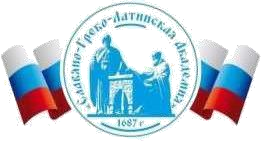 Автономная Некоммерческая Организация Высшего Образования«Славяно-Греко-Латинская Академия»РАБОЧАЯ ПРОГРАММА ДИСЦИПЛИНЫБ1.О.12 Математические методы принятия решенийБ1.О.12 Математические методы принятия решенийСОГЛАСОВАНОДиректор Института _______________________,кандидат философских наук_______________________Одобрено:Решением Ученого Советаот «22» апреля 2022 г. протокол № 5УТВЕРЖДАЮРектор АНО ВО «СГЛА»_______________ Храмешин С.Н.Направление подготовки38.03.02 МенеджментНаправленность (профиль)Управление бизнесомКафедрамеждународных отношений и социально-экономических наукФорма обученияГод начала обученияОчная2022Реализуется в семестре5 курс 3Наименование дисциплиныБ1.О.12 Математические методы принятия решений Краткое содержаниеМетод статистического моделирования Монте-Карло. Динамические системы как объект имитационного моделирования. Передаточные функции в имитационных моделях и операторный метод решения дифференциальных уравнений. Анализ и синтез динамических систем. Передаточные функции звеньев и их соединений. Устойчивость многосвязных открытых и замкнутых динамических экономических систем, представленных моделями различной степени детализации. Межотраслевая экономика и ее анализ в статической и динамической постановке. Алгебраические методы и критерии решения задачи статической устойчивости сложных экономических систем. Численный анализ переходных процессов высокоразмерных моделей экономической динамики в моделях-образах и моделях-имитациях.Результаты освоения дисциплиныНа основе эконометрических и численных методов осуществляет анализ и моделирование информационных потоков организации.Результат достигается на основе умения использовать методы и программные средства для сбора, обработки и анализа бизнесинформации.Результат достигается на основе знания и использования законов и моделей систем, методами анализа и синтеза систем, которые отражают единое научное знание в экономике, а также практическими навыками использования  технологий экономико-математического моделирования в различных отраслях экономики, управления и бизнесаТрудоемкость, з.е.5Формы отчетностиЗачет с оценкойПеречень основной и дополнительной литературы, необходимой для освоения дисциплиныПеречень основной и дополнительной литературы, необходимой для освоения дисциплиныОсновная литератураКолемаев, В.А. Математическая экономика : учебник /В.А. Колемаев. - 3-е изд., стер. - Москва : Юнити-Дана, 2015. - 399 с. : табл., граф., схемы - Библиогр. в кн. - ISBN 5-238- 00794-9; То же [Электронный ресурс]. - URL: http://biblioclub.ru/index.php?page=book& id=114718Численные методы : лабораторный практикум / Министерство образования и науки Российской Федерации, Федеральное государственное автономное образовательное учреждение высшего профессионального образования «Северо-Кавказский федеральный университет» ; авт.-сост. Г.И. Шевченко, Т.А. Куликова. - Ставрополь :СКФУ, 2016. - 107 с. : ил. - Библиогр. в кн. ; То же [Электронный ресурс]. -URL: http://biblioclub.ru/index.php?page=book& id=457891Кийко, П.В. Экономико-математические методы и модели : учебно-методическое пособие / П.В. Кийко. - Москва ; Берлин : ДиректМедиа, 2016. - 109 с. : ил., табл. - Библиогр. в кн. - ISBN 978-5-44757962-3 ; То же  URL:http://biblioclub.ru/index.php?page=book&d=443424Дополнительна я литература1.	Экономико-математические методы и прикладные модели :учебное пособие / В.В. Федосеев, А.Н. Тармаш, И.В. Орлова, В.А. Половников ; под ред. В.В. Федосеева. - 2-е изд., перераб. и доп. -Москва : Юнити-Дана, 2015. - 302 с. - Библтогр. в кн. - ISBN 5-238-00819-8;То же [Электронный ресурс] URL:http://biblioclub.ru/index.php?page=book& id=1145352. Логинов, В.А. Теория вероятностей и математическая статистика : курс лекций / В.А. Логинов ; Министерство транспорта Российской Федерации, Московская государственная академия водного транспорта. - Москва : Альтаир : МГАВТ, 2013. - 189 с. : ил., табл., схем. Библиогр. в кн. ; То же [Электронный ресурс]. - URL: http://biblioclub.ru/index.php?page=book& id=429681